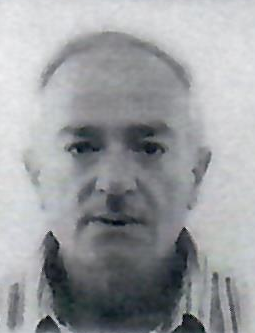 SLOBOMIR P UNIVERZITETMIROSLAV  BOJOVIĆSLOBOMIR P UNIVERZITETE-mail        mbojovic@etf.rsObrazovanje:Doktorat:  Elektrotehnički fakultet u Beogradu, 1989. godineMagistarske studije:  Elektrotehnički fakultet u Beogradu, 1984.Osnovne studije:  Elektrotehnički fakultet u Beogradu, 1980.Srednje obrazovanje:  VI beogradska gimnazija, 1975.      Knjige:M.Bojović, Upravljanje transakcijaма, Beograd, 1999, 2003. ISBN 978-8674661055V.Blagojević, M.Bojović, Manipulativni jezici relacione baze podataka, Zbirka zadataka, Beograd, 2011.M. Cvetanović, S. Stojanović, M. Bojović, S. Tubić, F. Hadžić, “Relacione baze podataka: SQL upitni jezik sa primerima”, Beograd, 2017.      Radovi u časopisima:J. Djordjevic, M. Tomasevic, M. Bojovic, V. Potic, S. Randjic, An Operating system accelerator, Journal of Systems Architecture, Vol. 44, No. 9-10, pp. 737-754, June 1998. ISSN: 1383-7621 - Časopis sa SCI liste Impact Factor: 0.029 (1998) M23M. Bojovic, M. Tomasevic, J. Djordjevic, The Interactive Development and Testing System for a RISC-style Coprocessor, The Computer Journal, Vol. 42, No. 5, August 1999. ISSN: 0010-4620 - Časopis sa SCI liste Impact Factor: 0.349 (1999) M23M.Tomasevic, M.Bojovic, J.Djordjevic, “A Hardware Implementation of the Mechanism of Multiprocessing”, Microprocessors and Microsystems, Volume 23, Number 8-9, December 1999. ISSN: 0141-9331 - Časopis sa SCI liste Impact Factor: 0.151 (1999) M23M. Bojovic, D. Bojić, mobilePDR: A  Medical Information System Featuring Update Via Internet, IEEE Transactions on Information Technology in BioMedicine, Vol.9, No. 1, March 2005, pp. 1-3, ISSN: 1089-7771 - Časopis sa SCI liste  Impact Factor: 1.376, M21M. Cvetanović, Z. Radivojević, V. Blagojević, M. Bojović, ADVICE—Educational System for Teaching Database Courses, IEEE TRANSACTIONS ON EDUCATION, (Aug, 2011), Vol. 54, No. 3, pp. 398-409, ISSN 0018-9359, Časopis sa SCI liste  Impact Factor: 1.021, M22S. Stojanović, D. Bojić, M.Bojović,  An Overview of Selected Heterogenous and Reconfigurable Architectures, Advances in Computers, vol. 96, (2015), str. 1-45, ISSN 0065-2458, Časopis sa SCI liste Impact Factor: 0.653, M23Đ. Perišić, M. Bojović, Multipurpose Time Recursive Phase Locked Loop,  vol 3, Revue Roumaine Des Sciences Techniques - Série Électrotechnique et Énergetique, (2016), vol 61 br.3, str. 283-288, ISSN 0035-4066, - Časopis sa SCI liste  Impact Factor: 0.524, M23V. Blagojevic, D. Bojic, M. Bojovic, M. Cvetanovic, J.Đorđevic, Đ. Đurđevic, B. Furlan, S. Gajin, Z. Jovanovic, D. Milicev, V. Milutinovic, B. Nikolic, J. Protic, M. Punt, Z. Radivojevic, Ž. Stanisavljevic, S. Stojanovic, I. Tartalja, M. Tomaševic, and P. Vuletic, A Systematic Approach to Generation of New Ideas for PhD Research in Computing, Advances in Computers, Elsevier, vol 104, (2017), ISBN: 978-0-12-811955-6, ISSN: 0065-2458, Časopis sa SCI liste Impact Factor: 0.653, M23N. Korolija, J. Popovic, M. Cvetanovic, and M. Bojovic, Dataflow-Based Parallelization of Control-Flow Algorithms, Advances in Computers, Elsevier, vol 104, (2017), ISBN: 978-0-12-811955-6, ISSN: 0065-2458, Časopis sa SCI liste Impact Factor: 0.653, M23D. Bojic and M. Bojovic, A Streaming Dataflow Implementation of ParallelCocke–Younger–Kasami Parser, Advances in Computers, Elsevier, vol 104, (2017), ISBN: 978-0-12-811955-6, ISSN: 0065-2458, Časopis sa SCI liste Impact Factor: 0.653, M23J. Djordjevic, A. Milenkovic, N. Grbanovic, M. Bojovic, “An Educational Environment for Teaching a Course in Computer Architecture and Organization,” IEEE TC Computer Architecture Newsletter, July 1999. J. Djordjevic, M. Bojovic, M. Tomasevic, B. Lazic, D. Velasevic, A RISC-Style Hardware Accelerator for Operating Systems, International Journal of Computers and Applications, Volume 21, Number 2., 1999. ISSN: 1206-212XS. Kadić, M. Bojović, An Algorithm for Checking the Serialization of Execution of Set of Transactions, Mathematica Montisnigri, vol XVIII-XIX, 2005-2006. ISSN 0354-2238Lj. Luic, M.Bojovic, Effect of ICT on the Social Dimension of Short-Term and Long-Term Alignment of the Participants in the Construction of a Knowledge Society, Advanced Materials Research Vol. 601 (2013) pp 508-513 © (2013) Trans Tech Publications, Switzerland doi:10.4028/www.scientific.net/ AMR.601.508Đ. Perišić, M.Bojović, Application of the Time Recursive Processing for the development of the time/phase shifter, Vol. 7, No. 3, Engineering, Technology & Applied Science Research, (2017), ISSN: 2241-4487, Časopis sa SCI listeRadovi na konferencijama:M. Bojovic, Z. Konstantinovic, M. Kovacevic, Operating System Kernel for Fault Tolerant Multiprocessor System, ISMM'87 International Conference, Kairo, March 1987. М33.Z. Konstantinovic, M. Cvetinovic, M. Bojovic, M. Kovacevic, Reliable Multiprocessor Architectures, ISMM'87 International Conference, Kairo, March 1987. М33.M. Bojovic, Z. Konstantinovic, Synchronization and Communication Mechanism for a Highly Reliable Multiprocessor System, The 15th IFIP Conference on Real Time Programming, 25-27 May 1988, Valencia, Spain. М33.Z. Konstantinovic, M. Bojovic, D. Zivkovic, A highly reliable multiprocessor system organisation and performance modeling, Proceedings of the 8th IFIP/IFAC Workshop on Distributed Computer Control Systems DCSS-88, Vitznan, Switzerland, September 1988. М33.D. Velasevic, M. Bojovic, Hardware support to operations of relational algebra, Proceedings of the IEEE 22nd Hawaii International Conference on System Sciences, Kona, Hawaii, January 1989. М33.M. Bojovic, D. Velasevic, Z. Konstantinovic, Synchronization and Communication in Operating System Kernel for Fault Tolerant Multiprocessor System, Proceedings of the IEEE 24nd Hawaii International Conference on System Sciences, Kailua-Kona, Hawaii, January 1991. М33.J. Djordjevic, A. Milenkovic, N. Grbanovic, M. Bojovic, “An Educational Environment for Teaching a Course in Computer Architecture and Organization,” Proceedings of the IEEE/ACM HPCA-98 Workshop on Computer Architecture Education, Las Vegas, NV, January 1998. М33.J. Djordjevic, M. Bojovic, A. Milenković, An Integrated Educational Environment for Computer Architecture and Organisation, Proceedings of the Symposiuim on Education and Employment, Amiens, France, September, 1998. М33.M. Bojovic, Software Engineering at Faculty of Electrical Engineering University of Belgrade, Computer Science Education and Research Cooperation, Baile Herculane, Romania, August 2005. М31.S. Stojanović. D. Bojić, M.Bojović, M. Valero, V.Milutinović, An Overview of Selected Hybrid and Reconfigurable Architectures, 2012 IEEE INTERNATIONAL CONFERENCE ON INDUSTRIAL TECHNOLOGY (ICIT), (2012), vol. br. , Athens, Greece, str. 444-449, М33.M. Flynn, O. Mencer, I. Greenspon, V. Milutinovic, S. Stojanovic, Z. Sustran, G. Rakocevic, D. Bojic, M. Tomasevic, M. Bojovic, The Current Challenges in Dataflow Supercomputer Programming, tutorijal, ISCA, Tel Aviv, June 24, 2013M.Bojovic, Softversko iženjerstvo – preduzetništvo modernog doba, Tehnologija, Kultura i Razvoj – TKR 2014, Tivat, 2014, plenarno predavanje po pozivu. М31.M.Bojovic, Savremeni trendovi razvoja softvera, IT 2015, Žabljak, plenarno predavanje po pozivu. М31.M.Bojovic, ICT razvojna specijalizacija u Srbiji, Tehnologija, Kultura i Razvoj – TKR 2016, Tivat, 2016, plenarno predavanje po pozivu. М31.M.Bojovic, ICT kao razvojna specijalizacija, IT 2017, Žabljak, plenarno predavanje po pozivu. М31.J. Bzai, M.Bojovic, Big Data Overview, 5Vs Characteristics, applications and use cases, INFOTEH-JAHORINA 2017. М33.M. Bojović, Lj. Radivojević, B. Hadžibabić, DISSASEMBLER-Program za prevodjenje mašinskog jezika u simbolički mašinski jezik, Proc. of the 15th Yugoslav International Symposium on Computer Technology and Problems of Informatics "INFORMATICA 81", Ljubljana, October 1981. М63.M. Bojović, J. Djordjević, Mikroračunarsko upravljanje specijalizivanim procesorom multiprocesne obrade, XXVII Jugoslovenska konferencija ETAN-a, Struga, Jun 1983. М63.J. Djordjević, V. Potić, S. Ranđić, M. Tomašević, M. Bojović, Analiza preklapanja mikroinstrukcija procesora multiprocesne obrade, XXVIII Jugoslovenska konferencija ETAN-a, Split, Jun 1984. М63.M. Bojović, J. Djordjević, M. Tomašević, V. Potić, S. Ranđić, Komandni jezik za upravljanje procesorom multiprocesne obrade, XXVIII Jugoslovenska konferencija ETAN-a, Split, Jun 1984. М63.Z. Konstantinović, M. Bojović, M. Kovačević, Softverska podrška Sistema sa smanjenom osetljivošću na otkaze FTS16, XXX Jugoslovenska konferencija ETAN-a, Herceg Novi, Jun 1986. М63.M. Kovačević, M. Bojović, Z. Konstantinović, V. Majetić, MIP-Programski sistem za interaktivnu kontrolu i testiranje programa u multiprocesorskom okruženju, XXXI Jugoslovenska konferencija ETAN-a, Bled, Jun 1987. М63.V. Majetić, Z. Konstantinović, M. Bojović, M. Kovačević, Interaktivni program za razvoj i testiranje osnovne sistemske podrške multiprocesorskog sistema FTS-16, XXXI Jugoslovenska konferencija ETAN-a, Bled, Jun 1987. М63.M. Bojović, Z. Konstantinović, D. Živković, Mehanizam sinhronizacije multiprocesorskog sistema sa smanjenom osetljivošću na otkaze, XII Simpozijum o informacionim tehnologijama Sarajevo-Jahorina 1988, Mart 1988. М63.M. Bojović, D. Velašević, Mehanizam uzajamnog isključivanja u sistemu sa smanjenom osetljivošću na otkaze, XIV Simpozijum o informacionim tehnologijama Sarajevo-Jahorina 1990, Mart 1990. М63.M. Bojović, D. Velašević, Sinhronizacija pristupa resursima u sistemu sa smanjenom osetljivošću na otkaze, XXXIV Jugoslovenska konferencija ETAN-a, Zagreb, Jun 1990. М63.M. Bojović, D. Velašević, D. Guberinić, Mehanizam komunikacije procesa u sistemu sa smanjenom osetljivošću na otkaze, XXXV Jugoslovenska konferencija ETAN-a, Ohrid, Jun 1991. М63.M. Bojović, D. Velašević, V. Blagojević, Jedan pristup specifikaciji softverskih zahteva, XXXVI Jugoslovenska konferencija ETAN-a, Jun 1992. М63.M. Bojović, D. Velašević, Struktura verzije programa u sistemu sa programiranjem u N verzija, XXXVII Jugoslovenska konferencija ETRAN-a, Jun 1993. М63.S. Šćepanović, M. Bojović, Modeliranje paketnog komutacionog čvora, XXXIX Jugoslovenska konferencija ETRAN-a, Zlatibor, Jun 1995. М63.S. Šćepanović, M. Bojović, Analiza računarskog sistema kao čvora komutacije u paketskim mrežama za prenos podataka, XL Jugoslovenska konferencija ETRAN-a, Budva, Jun 1996. М63.J. Garić, M. Bojović, Predlog sintetičke metode za objektno-orijentisanu analizu i projektovanje softverskih sistema, YUINFO’98, Kopaonik, April 1998. М63.J. Garić, M. Bojović, N. Garić, V. Grujić, Z. Konstantinović, Poređenje koncepata objektno-orijentisanih metoda analize i projektovanja, XLII Jugoslovenska konferencija ETRAN-a, Vrnjačka Banja, Jun 1998. М63.J. Garić, M. Bojović, N. Garić, V. Grujić, Z. Konstantinović, Model automatske blagajne urađen sintetičkom metodom za objektno-orijentisanu analizu i projektovanje, XLII Jugoslovenska konferencija ETRAN-a, Vrnjačka Banja, Jun 1998. М63.M.Bojović, Fault Tolerant Computing, Zbornik radova IT 1999, Žabljak, Mart 1999. М62.A. Smati, M. Bojović, D. Velašević, An Ultra Reliable Operating System Concept, Zbornik radova IT 1999, Žabljak, Mart 1999. М63.T. Kovačević, M. Bojović, Objektno-relacione baze podataka, Zbornik radova XLIII Jugoslovenske konferencije ETRAN-a, Septembar 1999. М63.M. Bojovic, N. Jaukovic, “The Concept of the Integrated Information System for Digital City”, Zbornik radova XLV Jugoslovenske konferencije ETRAN-a, Jun 2001. М63.A. Kovačević, M. Bojović, Modelovanje multimedijalnih podataka, Zbornik radova IT 2002, Žabljak, Mart 2002. М63.A. Kovačević, M. Bojović, Mulimedijalni paket Intermedia Oracle8i, Zbornik radova INFOFEST 2003, Budva, Septembar 2003. М63.M. Bojović, S. Kadić, D. Velasević, Hardware implementation of sorting algorithm, Zbornik radova IT 2004, Žabljak, Mart 2004. М63.M. Bojović, D. Bojić, A Methodology For Development Of Complex Business Information Systems, Zbornik radova XLVIII ETRAN, Jun 2004. М63.M. Bojović, D. Bojić, mobilePDR: A Mobile Information System Featuring Update Via Internet, Zbornik radova XLVIII ETRAN, Jun 2004. М63.A. Kovačević, M. Bojović, Pretraživanje multimedijalnih podataka, Zbornik radova INFOFEST 2004, Budva, Septembar 2004. М63.S. Kadić, M. Bojović, An Algorithm for Checking the Serialization of Execution of Set of Transactions, Kongres Matematika, Petrovac, Septembar 2004. М63.Lj. Luic, D. Kalpic, M.Bojovic, Z. Radivojevic, Principal risk in implementation of a sophisticated ERP system at a higher education institutions, 10th International Conference on Telecommunications in Modern Satellite, Cable and Broadcasting Services (TELSIKS 2011), At Nis, Serbia, Volume: 1. М63.Tehnička i razvojna rešenja:М. Бојовић, Д. Бојић, Kompleksni sistem za elektronsko poslovanje Optimus, 2005., Софтверски систем М85 М. Бојовић, Д. Бојић, Веб сервис за централизовану колекцију података Pfizer, 2005., Софтверски систем М85М. Бојовић, Д. Бојић, Развој и имплементација интегралног управљачког информационог система Београдске Пословне Школе, 2005., Софтверски систем М81М. Бојовић, Д. Бојић, MobilePDR - Мобилни медецински информациони систем са ажурирањем посредством интернета, 2006., Софтверски систем М81 М. Бојовић, Д. Бојић, WWW оријентисан софтверски систем e-Detailing, 2007., Софтверски систем М81 М. Бојовић, Д. Бојић, Развој и имплементација интегралног управљачког информационог система комплексног производног система, 2008., Софтверски систем М81 М. Бојовић, Д. Бојић, Методологија развоја комплексних информационих система, 2008., Софтверски систем М85 М. Бојовић, М. Цветановић, Д. Бојић, Хардверска инфраструктура е-Бизнис система, 2011., Нови производ М81 М. Бојовић, М. Цветановић, Д. Бојић, Софтверски систем за повезивање интелигентних фискалних каса са интегралним информационим системима базиран на Сервис Оријентисаним Архитектурама, 2011., Софтверски систем М85 Р. Радовановић, З. Радивојевић, С. Стојановић, М. Цветановић, М. Бојовић, Симулационо окружење за обуку контролора летења, 2012., Софтверски систем М85 М. Бојовић, М. Цветановић, Д. Бојић, Софтверска инфраструктура е-Бизнис система, 2011., Нови производ М81 М. Бојовић, М. Цветановић, Д. Бојић, Софтверски систем за Б2Б повезивање e-business система са информационим системима различитих пословних субјеката, 2011., Нови производ М81 С. Стојановић, М. Цветановић, З. Радивојевић, М. Бојовић, В. Милутиновић, Систем и поступак за откривање тест интерфејса на дигиталним уређајима, 2012., M85 М. Цветановић, З. Радивојевић, С. Стојановић, М. Бојовић, Системи и поступак за аутоматизовано поређење концептуалних и логичких модела релационих база података, 2013., Нови производ, M81 А. Петровић, М. Бојовић, В. Милутиновић, Д. Бојић, Oporavak sistema u tranziciji mobilnih telekomunikacionih mreža ka CLOUD arhitekturi, 2014., Софтверски систем М81 М. Бојовић, Д. Бојић, Н. Којић, Алат за аутоматско генерисање тестова коришћењем бесконтекстних граматика – Diogen, 2014., Софтверски систем М83 С. Ивковић, Л. Илић, Р. Радојичић, М. Станковић, З. Бабовић, М. Бојовић, В. Милутиновић, Акцелерација алгоритма Извор-понор модела за временску прогнозу, 2014., Нови технолошки поступак M83 М. Ивановић, М. Бојовић, Д. Бојић, В. Милутиновић, Servis orijentisana arhitektura za podršku poslovanju kompanija za prevozničke usluge, 2014., Софтверски систем М85 В. Јелисавчић, Н. Королија, З. Бабовић, М. Бојовић, В. Милутиновић, Систем за обучавање неуралних мрежа на великим подацима заснован на Apache Spark платформи, 2014., Нови технолошки поступак M83 Ј. Поповић, Д. Бојић, М. Бојовић, Н. Королија, ОЛАП техника процене напора и трошкова развоја софтвера, 2014., Софтверски систем М83М. Бојовић, Д. Бојић, Н. Којић, Д. Драшковић, Диоген-GUI екстензија алата за аутоматско тестирање на бази граматичке спецификације улазних секвенци, 2015., Софтверски систем М85 М. Бојовић, Д. Бојић, Н. Којић, Д. Драшковић, Диоген-Мутант екстензија алата за аутоматско тестирање на бази граматичке спецификације улазних секвенци, 2015., Софтверски систем М85 Ј. Курбалија, М. Бојовић, Д. Бојић, Метод и софтверска подршка за клијент/сервер интеграционо тестирање вишеслојних Јава ЕЕ апликација, 2016., Софтверски систем М85Projekti:Razvoj i realizacija Procesora multiprocesne obrade. Projekat је rađen u Institutu Mihailo Pupin Beograd u saradnji sa Institutom Проблем управлений Москва za naručioce iz SSSR-а.Idejni projekat domaćeg računara. Projekat је rađen u Institutu Mihailo Pupin Beograd za specijalnog naručioca iz Jugoslavije.Studija Distribuirani računarski sistemi. Studija је rađena u Institutu Mihailo Pupin Beograd za specijalnog naručioca iz Jugoslavije.Studija Multiprocesni računarski sistemi. Studija је rađena u Institutu Mihailo Pupin Beograd za Republičku zajednicu nauke.Istraživanje i razvoj hardverskih i softverskih struktura kao podrška multiprocesnom multimikroprocesorskom sistemu za rad u realnom vremenu. Studija је rađena u Institutu Mihailo Pupin Beograd za Оsnovnu zajednicu nauke Beograd.Razvoj Hardverskog sistema za upravljanje relacionim bazama podataka. Projekat su radili Еlektrotehnički fakultet Beograd i više drugih instituciја као jedan od trogodišnjih strateških projekata Fonda za tehnološki razvoj Srbije.Razvoj i realizacija Računara sa smanjenom osetljivošću na otkaze za upravljanje letelicama. Projekat је radio Еlektrotehnički fakultet Beograd za specijalnog naručioca iz Jugoslavije.Razvoj i realizacija Operativnog sistema za podršku programiranju u više verzija. Projekat је rađen na Univerzitetu UCLA, Los Angeles, USA za specijalnog naručioca iz USA.Idejni projekat Specijalizovanog CASE alata. Projekat је radio Еlektrotehnički fakultet Beograd za specijalnog naručioca iz Jugoslavije. Razvoj i realizacija Distribuiranog Operativnog Sistema. Projekat su radili Еlektrotehnički fakultet Beograd i više drugih institucija као jedan оd trogodišnjih strateških projekata Fonda za tehnološki razvoj Srbije.Razvoj i realizacija Računarske mreže za bankarsko poslovanje. Projekat је rađen za banku "Kamcatka Business Bank", Petropavlovsk, Kamčatka, Rusija. 1999-2001. Rukovodilac projekta.Razvoj i realizacija Informacionog sistema za bankarsko poslovanje. Projekat је rađen za banku "Kamcatka Business Bank", Petropavlovsk, Kamčatka, Rusija. 1999-2001. Rukovodilac projekta.Razvoj i realizacija Računarskog sistema poslovnog centra. Projekat је rađen za poslovni centar "Samara", Samara, Rusija. 1999-2001. Rukovodilac projekta.Razvoj i realizacija mehanizama Zaštite podataka na Internetu. Projekat radi Еlektrotehnički fakultet Beograd i više drugih institucija као jedan оd trogodišnjih strateških projekata Fonda za tehnološki razvoj Srbije. 1999-2001. Rukovodilac podprojekta.Rešenje problema 2000 godine u informacionim i upravljačkim sistemima u prehrambenoj industriji. Projekat je realizovan za inostranog naručioca kompaniju McDonalds iz Austrije i USA. 1999. Rukovodilac projekta.Internet portal for e-comerce. Jedan оd najposećenijih internet portala u USA zа elektronsko poslovanje u oblasti medecine. Projekat za naručioca kompaniju Medsite, USA, 2000-2001. Rukovodilac projekta.Design and Development of the Integrated Information System for Digital City. Studija. Projekat je realizovan zа naručioce, grad Podgoricu i CARDS program Evropske Unije, 2001. Rukovodilac projekta.Design and Development of the Integrated Information System for Adriatic Shipjard Bijela. Projekat je realizovan zа naručioca Adriatic Shipjard Bijela, 2002-2004. Rukovodilac projekta.MobilePDR. Internet tehnologies and mobile devices. MobilePDR je mobilni medecinski informacioni sistem koji je razvijan za kompaniju Thompson iz USA. MobilePDR je prvi proizvod te vrste u svetu koji je podržavao Palm i WinCE platformu i omogućavao auto ažuriranje podataka i same aplikacije i smatra se ”pushing limits” proizvodom te vrste. Proglašen je u USA za jedan od dva najbolja proizvoda u oblasti medecinskog softvera u svetu u 2002. godini. [1] (2002, Aug.) Handheld computers and the Zen of medicine. Miami Medicine. [Online]. Available: http://www.miamimed.com/MiamiMed %20article%20archive/Aug02 -medical_information_technology.htm [2] (2003, March) Transforming information/ Excerpt from the Thomson Corporation Annual Report 2002. Thomson Corp., Stamford, CT. [Online]. Available: http://www.thomson.com /cms/assets/pdfs/corporate/2002_annual_rpt/Thomson_Business Overview.pdf [3] B.G.Felkey and B.I.Fox, “Evaluating clinical software for your PDA” Hospital Pharmacy, vol. 37, no. 9, pp. 990–992, 2002. [4] (2002,Summer) PDAHealthcare Portal. Harrison School of Pharmacy, Department of Pharmacy Care Systems, Auburn Univ..[Online].Available: http://frontpage.auburn.edu/ pharmacy/pcs/pda/about.htm. Citiran je u više desetina hiljada publikacija u svetu. Nagrađen je i specijalnom nagradom za izvanredan softverski proizvod u SCG za 2004. godinu. 2001-2004. Rukovodilac projekta.Design and Development of the Integrated Information System for Belgrade Business School. Projekat je realizovan zа naručioca Beogradsku Poslovnu Školu, Beograd, 2003-2005. Rukovodilac projekta.Infrastruktura i aplikacije za elektronsko poslovanje i obrazovanje preko interneta. Projekat realizuje Elektrotehnički fakultet u Beogradu kao jedan od trogodišnjih strateških projekata Ministarstva za nauku Srbije, 2001-2004.Multimedijalni softverski paket Aspergiluss. Projekat za naručioca kompaniju Medsite, USA, 2003. Rukovodilac projekta.Pfizer Web Service, Projekat za naručioca kompaniju Pfizer USA, 2003. Rukovodilac projekta.Web orijentisan softverski sistem Aventis-Lantus, Projekat za naručioca kompaniju Aventis USA. Realizovan je web sajt specifične namene sa kojim je moguće komunicirati posredstvom PDA uređaja i mobilnih telefona najnovije generacije, 2003. Rukovodilac projekta.Web orijentisan softverski sistem e-Detailing. Projekat za naručioca kompaniju Medsite USA. e-Detailing je edukacioni sistem baziran na Internetu, 2003. Rukovodilac projekta.Softverski paket TimeSheet. Projekat za naručioca kompaniju Medsite, USA, koji omogućuje Internet orijentisano upravljanje različitim tipovima projekata koje realizuju fizički razdvojeni delovi projektnog tima, 2003. Rukovodilac projekta.An integrated environment for teaching computer architecture. Projekat realizuje Elektrotehnički fakultet u Beogradu као jedan оd projekata sа austriјsком vladom, 2004.GREAT-IST. Projekat finansira EU u okviru programa FP6. Koordinator projekta, 2005-2006.GREAT-IST. Analiza strategija razvoja ICT tehnologija u Srbiji, Bugarskoj, Rumuniji, Hrvatskoj, Crnoj Gori, Makedoniji, Bosni i Hercegovini, Albaniji, Ukrajini, Belorusiji, Moldaviji, i Izrada preporuka za njihovo unapređenje i efikasniju realizaciju. Projekat finansira EU u okviru programa FP6. Koordinator projekta, 2006-2007.Razvoj Softverske i Hardverske Infrastrukture e-Business Sistema. Projekat realizuje Elektrotehnički fakultet u Beogradu kao jedan od trogodišnjih strateških projekata Ministarstva za nauku Srbije, 2008-2011. Rukovodilac projekta.Razvoj master studijskog programa Softversko inženjerstvo. Projekat finansira WUSA Austria, 2010-2011. Rukovodilac projekta.Hardverska, softverska, telekomunikaciona i energetska optimizacija IPTV sistema. Projekat realizuje Elektrotehnički fakultet u Beogradu za Ministarstvo za nauku Srbije, 2011-2017.Razvoj Hardverske, Softverske i telekomunikacione Infrastrukture e-sistema za kontrolu prometa i poreza. Projekat realizuje Elektrotehnički fakultet u Beogradu za Ministarstvo za nauku Srbije, 2011-2017. Rukovodilac projekta.Bilateralna saradnja Srbija-Hrvatska na razvoju univerzitetskih informacionih sistema. Projekat finansiraju Srbija i Hrvatska, 2011-2012. Rukovodilac projekta.Softverski sistem za ažuriranje geoprostornih podataka katastra nepokretnosti Srbije za podršku popisa stanovništva 2021.god, Projekat finansira Evropska Unija, Rukovodilac projekta.      Knjige:M.Bojović, Upravljanje transakcijaма, Beograd, 1999, 2003. ISBN 978-8674661055V.Blagojević, M.Bojović, Manipulativni jezici relacione baze podataka, Zbirka zadataka, Beograd, 2011.M. Cvetanović, S. Stojanović, M. Bojović, S. Tubić, F. Hadžić, “Relacione baze podataka: SQL upitni jezik sa primerima”, Beograd, 2017.      Radovi u časopisima:J. Djordjevic, M. Tomasevic, M. Bojovic, V. Potic, S. Randjic, An Operating system accelerator, Journal of Systems Architecture, Vol. 44, No. 9-10, pp. 737-754, June 1998. ISSN: 1383-7621 - Časopis sa SCI liste Impact Factor: 0.029 (1998) M23M. Bojovic, M. Tomasevic, J. Djordjevic, The Interactive Development and Testing System for a RISC-style Coprocessor, The Computer Journal, Vol. 42, No. 5, August 1999. ISSN: 0010-4620 - Časopis sa SCI liste Impact Factor: 0.349 (1999) M23M.Tomasevic, M.Bojovic, J.Djordjevic, “A Hardware Implementation of the Mechanism of Multiprocessing”, Microprocessors and Microsystems, Volume 23, Number 8-9, December 1999. ISSN: 0141-9331 - Časopis sa SCI liste Impact Factor: 0.151 (1999) M23M. Bojovic, D. Bojić, mobilePDR: A  Medical Information System Featuring Update Via Internet, IEEE Transactions on Information Technology in BioMedicine, Vol.9, No. 1, March 2005, pp. 1-3, ISSN: 1089-7771 - Časopis sa SCI liste  Impact Factor: 1.376, M21M. Cvetanović, Z. Radivojević, V. Blagojević, M. Bojović, ADVICE—Educational System for Teaching Database Courses, IEEE TRANSACTIONS ON EDUCATION, (Aug, 2011), Vol. 54, No. 3, pp. 398-409, ISSN 0018-9359, Časopis sa SCI liste  Impact Factor: 1.021, M22S. Stojanović, D. Bojić, M.Bojović,  An Overview of Selected Heterogenous and Reconfigurable Architectures, Advances in Computers, vol. 96, (2015), str. 1-45, ISSN 0065-2458, Časopis sa SCI liste Impact Factor: 0.653, M23Đ. Perišić, M. Bojović, Multipurpose Time Recursive Phase Locked Loop,  vol 3, Revue Roumaine Des Sciences Techniques - Série Électrotechnique et Énergetique, (2016), vol 61 br.3, str. 283-288, ISSN 0035-4066, - Časopis sa SCI liste  Impact Factor: 0.524, M23V. Blagojevic, D. Bojic, M. Bojovic, M. Cvetanovic, J.Đorđevic, Đ. Đurđevic, B. Furlan, S. Gajin, Z. Jovanovic, D. Milicev, V. Milutinovic, B. Nikolic, J. Protic, M. Punt, Z. Radivojevic, Ž. Stanisavljevic, S. Stojanovic, I. Tartalja, M. Tomaševic, and P. Vuletic, A Systematic Approach to Generation of New Ideas for PhD Research in Computing, Advances in Computers, Elsevier, vol 104, (2017), ISBN: 978-0-12-811955-6, ISSN: 0065-2458, Časopis sa SCI liste Impact Factor: 0.653, M23N. Korolija, J. Popovic, M. Cvetanovic, and M. Bojovic, Dataflow-Based Parallelization of Control-Flow Algorithms, Advances in Computers, Elsevier, vol 104, (2017), ISBN: 978-0-12-811955-6, ISSN: 0065-2458, Časopis sa SCI liste Impact Factor: 0.653, M23D. Bojic and M. Bojovic, A Streaming Dataflow Implementation of ParallelCocke–Younger–Kasami Parser, Advances in Computers, Elsevier, vol 104, (2017), ISBN: 978-0-12-811955-6, ISSN: 0065-2458, Časopis sa SCI liste Impact Factor: 0.653, M23J. Djordjevic, A. Milenkovic, N. Grbanovic, M. Bojovic, “An Educational Environment for Teaching a Course in Computer Architecture and Organization,” IEEE TC Computer Architecture Newsletter, July 1999. J. Djordjevic, M. Bojovic, M. Tomasevic, B. Lazic, D. Velasevic, A RISC-Style Hardware Accelerator for Operating Systems, International Journal of Computers and Applications, Volume 21, Number 2., 1999. ISSN: 1206-212XS. Kadić, M. Bojović, An Algorithm for Checking the Serialization of Execution of Set of Transactions, Mathematica Montisnigri, vol XVIII-XIX, 2005-2006. ISSN 0354-2238Lj. Luic, M.Bojovic, Effect of ICT on the Social Dimension of Short-Term and Long-Term Alignment of the Participants in the Construction of a Knowledge Society, Advanced Materials Research Vol. 601 (2013) pp 508-513 © (2013) Trans Tech Publications, Switzerland doi:10.4028/www.scientific.net/ AMR.601.508Đ. Perišić, M.Bojović, Application of the Time Recursive Processing for the development of the time/phase shifter, Vol. 7, No. 3, Engineering, Technology & Applied Science Research, (2017), ISSN: 2241-4487, Časopis sa SCI listeRadovi na konferencijama:M. Bojovic, Z. Konstantinovic, M. Kovacevic, Operating System Kernel for Fault Tolerant Multiprocessor System, ISMM'87 International Conference, Kairo, March 1987. М33.Z. Konstantinovic, M. Cvetinovic, M. Bojovic, M. Kovacevic, Reliable Multiprocessor Architectures, ISMM'87 International Conference, Kairo, March 1987. М33.M. Bojovic, Z. Konstantinovic, Synchronization and Communication Mechanism for a Highly Reliable Multiprocessor System, The 15th IFIP Conference on Real Time Programming, 25-27 May 1988, Valencia, Spain. М33.Z. Konstantinovic, M. Bojovic, D. Zivkovic, A highly reliable multiprocessor system organisation and performance modeling, Proceedings of the 8th IFIP/IFAC Workshop on Distributed Computer Control Systems DCSS-88, Vitznan, Switzerland, September 1988. М33.D. Velasevic, M. Bojovic, Hardware support to operations of relational algebra, Proceedings of the IEEE 22nd Hawaii International Conference on System Sciences, Kona, Hawaii, January 1989. М33.M. Bojovic, D. Velasevic, Z. Konstantinovic, Synchronization and Communication in Operating System Kernel for Fault Tolerant Multiprocessor System, Proceedings of the IEEE 24nd Hawaii International Conference on System Sciences, Kailua-Kona, Hawaii, January 1991. М33.J. Djordjevic, A. Milenkovic, N. Grbanovic, M. Bojovic, “An Educational Environment for Teaching a Course in Computer Architecture and Organization,” Proceedings of the IEEE/ACM HPCA-98 Workshop on Computer Architecture Education, Las Vegas, NV, January 1998. М33.J. Djordjevic, M. Bojovic, A. Milenković, An Integrated Educational Environment for Computer Architecture and Organisation, Proceedings of the Symposiuim on Education and Employment, Amiens, France, September, 1998. М33.M. Bojovic, Software Engineering at Faculty of Electrical Engineering University of Belgrade, Computer Science Education and Research Cooperation, Baile Herculane, Romania, August 2005. М31.S. Stojanović. D. Bojić, M.Bojović, M. Valero, V.Milutinović, An Overview of Selected Hybrid and Reconfigurable Architectures, 2012 IEEE INTERNATIONAL CONFERENCE ON INDUSTRIAL TECHNOLOGY (ICIT), (2012), vol. br. , Athens, Greece, str. 444-449, М33.M. Flynn, O. Mencer, I. Greenspon, V. Milutinovic, S. Stojanovic, Z. Sustran, G. Rakocevic, D. Bojic, M. Tomasevic, M. Bojovic, The Current Challenges in Dataflow Supercomputer Programming, tutorijal, ISCA, Tel Aviv, June 24, 2013M.Bojovic, Softversko iženjerstvo – preduzetništvo modernog doba, Tehnologija, Kultura i Razvoj – TKR 2014, Tivat, 2014, plenarno predavanje po pozivu. М31.M.Bojovic, Savremeni trendovi razvoja softvera, IT 2015, Žabljak, plenarno predavanje po pozivu. М31.M.Bojovic, ICT razvojna specijalizacija u Srbiji, Tehnologija, Kultura i Razvoj – TKR 2016, Tivat, 2016, plenarno predavanje po pozivu. М31.M.Bojovic, ICT kao razvojna specijalizacija, IT 2017, Žabljak, plenarno predavanje po pozivu. М31.J. Bzai, M.Bojovic, Big Data Overview, 5Vs Characteristics, applications and use cases, INFOTEH-JAHORINA 2017. М33.M. Bojović, Lj. Radivojević, B. Hadžibabić, DISSASEMBLER-Program za prevodjenje mašinskog jezika u simbolički mašinski jezik, Proc. of the 15th Yugoslav International Symposium on Computer Technology and Problems of Informatics "INFORMATICA 81", Ljubljana, October 1981. М63.M. Bojović, J. Djordjević, Mikroračunarsko upravljanje specijalizivanim procesorom multiprocesne obrade, XXVII Jugoslovenska konferencija ETAN-a, Struga, Jun 1983. М63.J. Djordjević, V. Potić, S. Ranđić, M. Tomašević, M. Bojović, Analiza preklapanja mikroinstrukcija procesora multiprocesne obrade, XXVIII Jugoslovenska konferencija ETAN-a, Split, Jun 1984. М63.M. Bojović, J. Djordjević, M. Tomašević, V. Potić, S. Ranđić, Komandni jezik za upravljanje procesorom multiprocesne obrade, XXVIII Jugoslovenska konferencija ETAN-a, Split, Jun 1984. М63.Z. Konstantinović, M. Bojović, M. Kovačević, Softverska podrška Sistema sa smanjenom osetljivošću na otkaze FTS16, XXX Jugoslovenska konferencija ETAN-a, Herceg Novi, Jun 1986. М63.M. Kovačević, M. Bojović, Z. Konstantinović, V. Majetić, MIP-Programski sistem za interaktivnu kontrolu i testiranje programa u multiprocesorskom okruženju, XXXI Jugoslovenska konferencija ETAN-a, Bled, Jun 1987. М63.V. Majetić, Z. Konstantinović, M. Bojović, M. Kovačević, Interaktivni program za razvoj i testiranje osnovne sistemske podrške multiprocesorskog sistema FTS-16, XXXI Jugoslovenska konferencija ETAN-a, Bled, Jun 1987. М63.M. Bojović, Z. Konstantinović, D. Živković, Mehanizam sinhronizacije multiprocesorskog sistema sa smanjenom osetljivošću na otkaze, XII Simpozijum o informacionim tehnologijama Sarajevo-Jahorina 1988, Mart 1988. М63.M. Bojović, D. Velašević, Mehanizam uzajamnog isključivanja u sistemu sa smanjenom osetljivošću na otkaze, XIV Simpozijum o informacionim tehnologijama Sarajevo-Jahorina 1990, Mart 1990. М63.M. Bojović, D. Velašević, Sinhronizacija pristupa resursima u sistemu sa smanjenom osetljivošću na otkaze, XXXIV Jugoslovenska konferencija ETAN-a, Zagreb, Jun 1990. М63.M. Bojović, D. Velašević, D. Guberinić, Mehanizam komunikacije procesa u sistemu sa smanjenom osetljivošću na otkaze, XXXV Jugoslovenska konferencija ETAN-a, Ohrid, Jun 1991. М63.M. Bojović, D. Velašević, V. Blagojević, Jedan pristup specifikaciji softverskih zahteva, XXXVI Jugoslovenska konferencija ETAN-a, Jun 1992. М63.M. Bojović, D. Velašević, Struktura verzije programa u sistemu sa programiranjem u N verzija, XXXVII Jugoslovenska konferencija ETRAN-a, Jun 1993. М63.S. Šćepanović, M. Bojović, Modeliranje paketnog komutacionog čvora, XXXIX Jugoslovenska konferencija ETRAN-a, Zlatibor, Jun 1995. М63.S. Šćepanović, M. Bojović, Analiza računarskog sistema kao čvora komutacije u paketskim mrežama za prenos podataka, XL Jugoslovenska konferencija ETRAN-a, Budva, Jun 1996. М63.J. Garić, M. Bojović, Predlog sintetičke metode za objektno-orijentisanu analizu i projektovanje softverskih sistema, YUINFO’98, Kopaonik, April 1998. М63.J. Garić, M. Bojović, N. Garić, V. Grujić, Z. Konstantinović, Poređenje koncepata objektno-orijentisanih metoda analize i projektovanja, XLII Jugoslovenska konferencija ETRAN-a, Vrnjačka Banja, Jun 1998. М63.J. Garić, M. Bojović, N. Garić, V. Grujić, Z. Konstantinović, Model automatske blagajne urađen sintetičkom metodom za objektno-orijentisanu analizu i projektovanje, XLII Jugoslovenska konferencija ETRAN-a, Vrnjačka Banja, Jun 1998. М63.M.Bojović, Fault Tolerant Computing, Zbornik radova IT 1999, Žabljak, Mart 1999. М62.A. Smati, M. Bojović, D. Velašević, An Ultra Reliable Operating System Concept, Zbornik radova IT 1999, Žabljak, Mart 1999. М63.T. Kovačević, M. Bojović, Objektno-relacione baze podataka, Zbornik radova XLIII Jugoslovenske konferencije ETRAN-a, Septembar 1999. М63.M. Bojovic, N. Jaukovic, “The Concept of the Integrated Information System for Digital City”, Zbornik radova XLV Jugoslovenske konferencije ETRAN-a, Jun 2001. М63.A. Kovačević, M. Bojović, Modelovanje multimedijalnih podataka, Zbornik radova IT 2002, Žabljak, Mart 2002. М63.A. Kovačević, M. Bojović, Mulimedijalni paket Intermedia Oracle8i, Zbornik radova INFOFEST 2003, Budva, Septembar 2003. М63.M. Bojović, S. Kadić, D. Velasević, Hardware implementation of sorting algorithm, Zbornik radova IT 2004, Žabljak, Mart 2004. М63.M. Bojović, D. Bojić, A Methodology For Development Of Complex Business Information Systems, Zbornik radova XLVIII ETRAN, Jun 2004. М63.M. Bojović, D. Bojić, mobilePDR: A Mobile Information System Featuring Update Via Internet, Zbornik radova XLVIII ETRAN, Jun 2004. М63.A. Kovačević, M. Bojović, Pretraživanje multimedijalnih podataka, Zbornik radova INFOFEST 2004, Budva, Septembar 2004. М63.S. Kadić, M. Bojović, An Algorithm for Checking the Serialization of Execution of Set of Transactions, Kongres Matematika, Petrovac, Septembar 2004. М63.Lj. Luic, D. Kalpic, M.Bojovic, Z. Radivojevic, Principal risk in implementation of a sophisticated ERP system at a higher education institutions, 10th International Conference on Telecommunications in Modern Satellite, Cable and Broadcasting Services (TELSIKS 2011), At Nis, Serbia, Volume: 1. М63.Tehnička i razvojna rešenja:М. Бојовић, Д. Бојић, Kompleksni sistem za elektronsko poslovanje Optimus, 2005., Софтверски систем М85 М. Бојовић, Д. Бојић, Веб сервис за централизовану колекцију података Pfizer, 2005., Софтверски систем М85М. Бојовић, Д. Бојић, Развој и имплементација интегралног управљачког информационог система Београдске Пословне Школе, 2005., Софтверски систем М81М. Бојовић, Д. Бојић, MobilePDR - Мобилни медецински информациони систем са ажурирањем посредством интернета, 2006., Софтверски систем М81 М. Бојовић, Д. Бојић, WWW оријентисан софтверски систем e-Detailing, 2007., Софтверски систем М81 М. Бојовић, Д. Бојић, Развој и имплементација интегралног управљачког информационог система комплексног производног система, 2008., Софтверски систем М81 М. Бојовић, Д. Бојић, Методологија развоја комплексних информационих система, 2008., Софтверски систем М85 М. Бојовић, М. Цветановић, Д. Бојић, Хардверска инфраструктура е-Бизнис система, 2011., Нови производ М81 М. Бојовић, М. Цветановић, Д. Бојић, Софтверски систем за повезивање интелигентних фискалних каса са интегралним информационим системима базиран на Сервис Оријентисаним Архитектурама, 2011., Софтверски систем М85 Р. Радовановић, З. Радивојевић, С. Стојановић, М. Цветановић, М. Бојовић, Симулационо окружење за обуку контролора летења, 2012., Софтверски систем М85 М. Бојовић, М. Цветановић, Д. Бојић, Софтверска инфраструктура е-Бизнис система, 2011., Нови производ М81 М. Бојовић, М. Цветановић, Д. Бојић, Софтверски систем за Б2Б повезивање e-business система са информационим системима различитих пословних субјеката, 2011., Нови производ М81 С. Стојановић, М. Цветановић, З. Радивојевић, М. Бојовић, В. Милутиновић, Систем и поступак за откривање тест интерфејса на дигиталним уређајима, 2012., M85 М. Цветановић, З. Радивојевић, С. Стојановић, М. Бојовић, Системи и поступак за аутоматизовано поређење концептуалних и логичких модела релационих база података, 2013., Нови производ, M81 А. Петровић, М. Бојовић, В. Милутиновић, Д. Бојић, Oporavak sistema u tranziciji mobilnih telekomunikacionih mreža ka CLOUD arhitekturi, 2014., Софтверски систем М81 М. Бојовић, Д. Бојић, Н. Којић, Алат за аутоматско генерисање тестова коришћењем бесконтекстних граматика – Diogen, 2014., Софтверски систем М83 С. Ивковић, Л. Илић, Р. Радојичић, М. Станковић, З. Бабовић, М. Бојовић, В. Милутиновић, Акцелерација алгоритма Извор-понор модела за временску прогнозу, 2014., Нови технолошки поступак M83 М. Ивановић, М. Бојовић, Д. Бојић, В. Милутиновић, Servis orijentisana arhitektura za podršku poslovanju kompanija za prevozničke usluge, 2014., Софтверски систем М85 В. Јелисавчић, Н. Королија, З. Бабовић, М. Бојовић, В. Милутиновић, Систем за обучавање неуралних мрежа на великим подацима заснован на Apache Spark платформи, 2014., Нови технолошки поступак M83 Ј. Поповић, Д. Бојић, М. Бојовић, Н. Королија, ОЛАП техника процене напора и трошкова развоја софтвера, 2014., Софтверски систем М83М. Бојовић, Д. Бојић, Н. Којић, Д. Драшковић, Диоген-GUI екстензија алата за аутоматско тестирање на бази граматичке спецификације улазних секвенци, 2015., Софтверски систем М85 М. Бојовић, Д. Бојић, Н. Којић, Д. Драшковић, Диоген-Мутант екстензија алата за аутоматско тестирање на бази граматичке спецификације улазних секвенци, 2015., Софтверски систем М85 Ј. Курбалија, М. Бојовић, Д. Бојић, Метод и софтверска подршка за клијент/сервер интеграционо тестирање вишеслојних Јава ЕЕ апликација, 2016., Софтверски систем М85Projekti:Razvoj i realizacija Procesora multiprocesne obrade. Projekat је rađen u Institutu Mihailo Pupin Beograd u saradnji sa Institutom Проблем управлений Москва za naručioce iz SSSR-а.Idejni projekat domaćeg računara. Projekat је rađen u Institutu Mihailo Pupin Beograd za specijalnog naručioca iz Jugoslavije.Studija Distribuirani računarski sistemi. Studija је rađena u Institutu Mihailo Pupin Beograd za specijalnog naručioca iz Jugoslavije.Studija Multiprocesni računarski sistemi. Studija је rađena u Institutu Mihailo Pupin Beograd za Republičku zajednicu nauke.Istraživanje i razvoj hardverskih i softverskih struktura kao podrška multiprocesnom multimikroprocesorskom sistemu za rad u realnom vremenu. Studija је rađena u Institutu Mihailo Pupin Beograd za Оsnovnu zajednicu nauke Beograd.Razvoj Hardverskog sistema za upravljanje relacionim bazama podataka. Projekat su radili Еlektrotehnički fakultet Beograd i više drugih instituciја као jedan od trogodišnjih strateških projekata Fonda za tehnološki razvoj Srbije.Razvoj i realizacija Računara sa smanjenom osetljivošću na otkaze za upravljanje letelicama. Projekat је radio Еlektrotehnički fakultet Beograd za specijalnog naručioca iz Jugoslavije.Razvoj i realizacija Operativnog sistema za podršku programiranju u više verzija. Projekat је rađen na Univerzitetu UCLA, Los Angeles, USA za specijalnog naručioca iz USA.Idejni projekat Specijalizovanog CASE alata. Projekat је radio Еlektrotehnički fakultet Beograd za specijalnog naručioca iz Jugoslavije. Razvoj i realizacija Distribuiranog Operativnog Sistema. Projekat su radili Еlektrotehnički fakultet Beograd i više drugih institucija као jedan оd trogodišnjih strateških projekata Fonda za tehnološki razvoj Srbije.Razvoj i realizacija Računarske mreže za bankarsko poslovanje. Projekat је rađen za banku "Kamcatka Business Bank", Petropavlovsk, Kamčatka, Rusija. 1999-2001. Rukovodilac projekta.Razvoj i realizacija Informacionog sistema za bankarsko poslovanje. Projekat је rađen za banku "Kamcatka Business Bank", Petropavlovsk, Kamčatka, Rusija. 1999-2001. Rukovodilac projekta.Razvoj i realizacija Računarskog sistema poslovnog centra. Projekat је rađen za poslovni centar "Samara", Samara, Rusija. 1999-2001. Rukovodilac projekta.Razvoj i realizacija mehanizama Zaštite podataka na Internetu. Projekat radi Еlektrotehnički fakultet Beograd i više drugih institucija као jedan оd trogodišnjih strateških projekata Fonda za tehnološki razvoj Srbije. 1999-2001. Rukovodilac podprojekta.Rešenje problema 2000 godine u informacionim i upravljačkim sistemima u prehrambenoj industriji. Projekat je realizovan za inostranog naručioca kompaniju McDonalds iz Austrije i USA. 1999. Rukovodilac projekta.Internet portal for e-comerce. Jedan оd najposećenijih internet portala u USA zа elektronsko poslovanje u oblasti medecine. Projekat za naručioca kompaniju Medsite, USA, 2000-2001. Rukovodilac projekta.Design and Development of the Integrated Information System for Digital City. Studija. Projekat je realizovan zа naručioce, grad Podgoricu i CARDS program Evropske Unije, 2001. Rukovodilac projekta.Design and Development of the Integrated Information System for Adriatic Shipjard Bijela. Projekat je realizovan zа naručioca Adriatic Shipjard Bijela, 2002-2004. Rukovodilac projekta.MobilePDR. Internet tehnologies and mobile devices. MobilePDR je mobilni medecinski informacioni sistem koji je razvijan za kompaniju Thompson iz USA. MobilePDR je prvi proizvod te vrste u svetu koji je podržavao Palm i WinCE platformu i omogućavao auto ažuriranje podataka i same aplikacije i smatra se ”pushing limits” proizvodom te vrste. Proglašen je u USA za jedan od dva najbolja proizvoda u oblasti medecinskog softvera u svetu u 2002. godini. [1] (2002, Aug.) Handheld computers and the Zen of medicine. Miami Medicine. [Online]. Available: http://www.miamimed.com/MiamiMed %20article%20archive/Aug02 -medical_information_technology.htm [2] (2003, March) Transforming information/ Excerpt from the Thomson Corporation Annual Report 2002. Thomson Corp., Stamford, CT. [Online]. Available: http://www.thomson.com /cms/assets/pdfs/corporate/2002_annual_rpt/Thomson_Business Overview.pdf [3] B.G.Felkey and B.I.Fox, “Evaluating clinical software for your PDA” Hospital Pharmacy, vol. 37, no. 9, pp. 990–992, 2002. [4] (2002,Summer) PDAHealthcare Portal. Harrison School of Pharmacy, Department of Pharmacy Care Systems, Auburn Univ..[Online].Available: http://frontpage.auburn.edu/ pharmacy/pcs/pda/about.htm. Citiran je u više desetina hiljada publikacija u svetu. Nagrađen je i specijalnom nagradom za izvanredan softverski proizvod u SCG za 2004. godinu. 2001-2004. Rukovodilac projekta.Design and Development of the Integrated Information System for Belgrade Business School. Projekat je realizovan zа naručioca Beogradsku Poslovnu Školu, Beograd, 2003-2005. Rukovodilac projekta.Infrastruktura i aplikacije za elektronsko poslovanje i obrazovanje preko interneta. Projekat realizuje Elektrotehnički fakultet u Beogradu kao jedan od trogodišnjih strateških projekata Ministarstva za nauku Srbije, 2001-2004.Multimedijalni softverski paket Aspergiluss. Projekat za naručioca kompaniju Medsite, USA, 2003. Rukovodilac projekta.Pfizer Web Service, Projekat za naručioca kompaniju Pfizer USA, 2003. Rukovodilac projekta.Web orijentisan softverski sistem Aventis-Lantus, Projekat za naručioca kompaniju Aventis USA. Realizovan je web sajt specifične namene sa kojim je moguće komunicirati posredstvom PDA uređaja i mobilnih telefona najnovije generacije, 2003. Rukovodilac projekta.Web orijentisan softverski sistem e-Detailing. Projekat za naručioca kompaniju Medsite USA. e-Detailing je edukacioni sistem baziran na Internetu, 2003. Rukovodilac projekta.Softverski paket TimeSheet. Projekat za naručioca kompaniju Medsite, USA, koji omogućuje Internet orijentisano upravljanje različitim tipovima projekata koje realizuju fizički razdvojeni delovi projektnog tima, 2003. Rukovodilac projekta.An integrated environment for teaching computer architecture. Projekat realizuje Elektrotehnički fakultet u Beogradu као jedan оd projekata sа austriјsком vladom, 2004.GREAT-IST. Projekat finansira EU u okviru programa FP6. Koordinator projekta, 2005-2006.GREAT-IST. Analiza strategija razvoja ICT tehnologija u Srbiji, Bugarskoj, Rumuniji, Hrvatskoj, Crnoj Gori, Makedoniji, Bosni i Hercegovini, Albaniji, Ukrajini, Belorusiji, Moldaviji, i Izrada preporuka za njihovo unapređenje i efikasniju realizaciju. Projekat finansira EU u okviru programa FP6. Koordinator projekta, 2006-2007.Razvoj Softverske i Hardverske Infrastrukture e-Business Sistema. Projekat realizuje Elektrotehnički fakultet u Beogradu kao jedan od trogodišnjih strateških projekata Ministarstva za nauku Srbije, 2008-2011. Rukovodilac projekta.Razvoj master studijskog programa Softversko inženjerstvo. Projekat finansira WUSA Austria, 2010-2011. Rukovodilac projekta.Hardverska, softverska, telekomunikaciona i energetska optimizacija IPTV sistema. Projekat realizuje Elektrotehnički fakultet u Beogradu za Ministarstvo za nauku Srbije, 2011-2017.Razvoj Hardverske, Softverske i telekomunikacione Infrastrukture e-sistema za kontrolu prometa i poreza. Projekat realizuje Elektrotehnički fakultet u Beogradu za Ministarstvo za nauku Srbije, 2011-2017. Rukovodilac projekta.Bilateralna saradnja Srbija-Hrvatska na razvoju univerzitetskih informacionih sistema. Projekat finansiraju Srbija i Hrvatska, 2011-2012. Rukovodilac projekta.Softverski sistem za ažuriranje geoprostornih podataka katastra nepokretnosti Srbije za podršku popisa stanovništva 2021.god, Projekat finansira Evropska Unija, Rukovodilac projekta.